ФОТООТЧЁТМатематическая сказка «Волк и семеро козлят»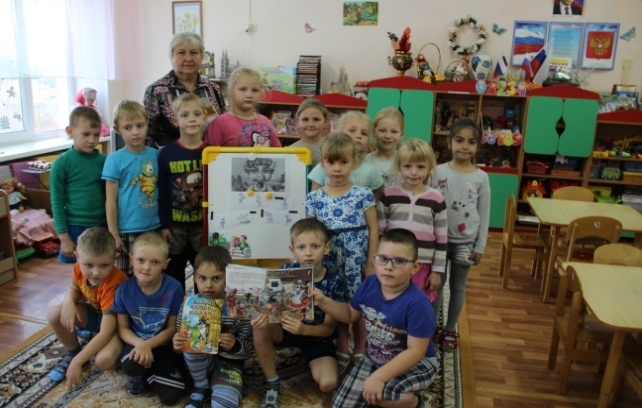 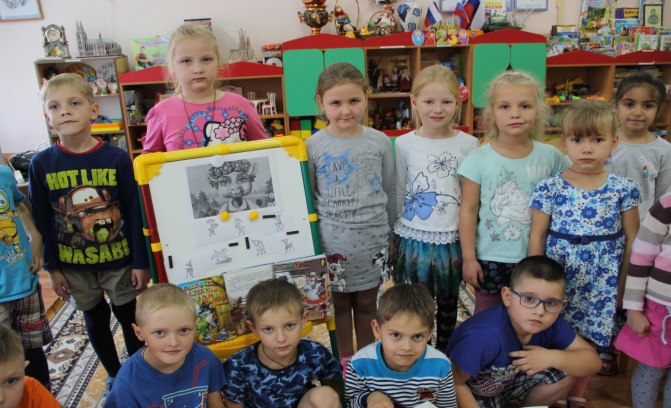 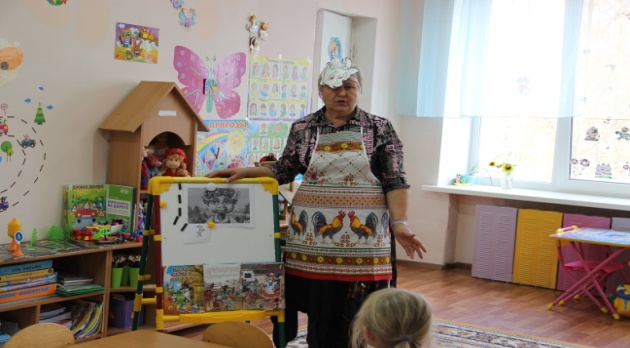 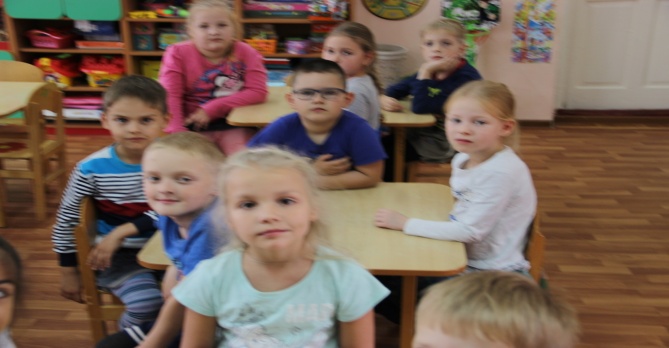  Задание №1 игра «Живой счёт» (выстроиться по порядку от 1 до 10 и произнести вслух счёт в прямом и обратном порядке)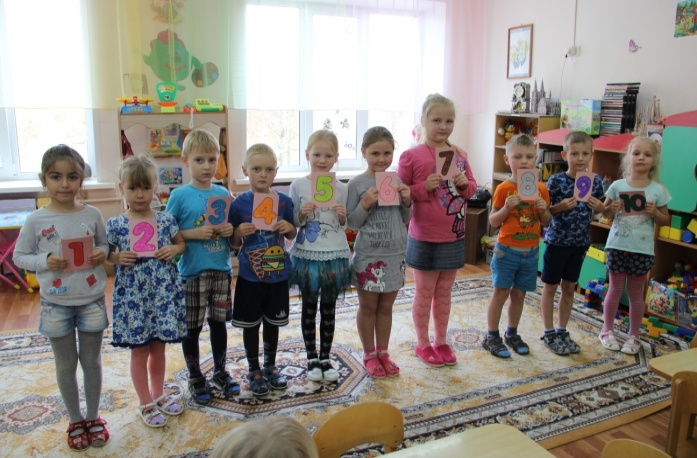 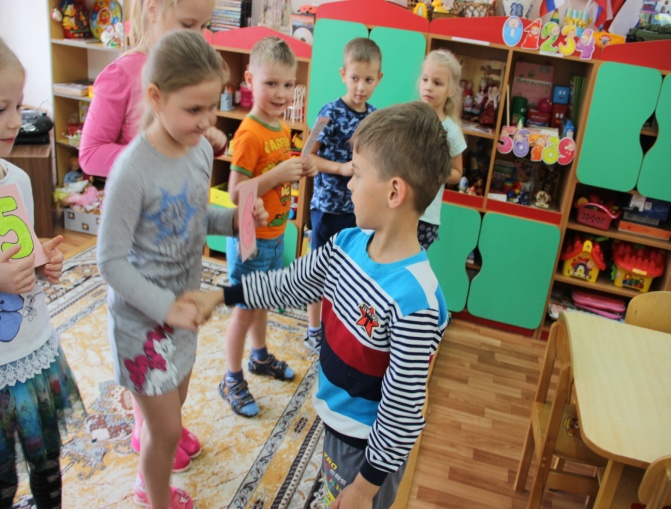 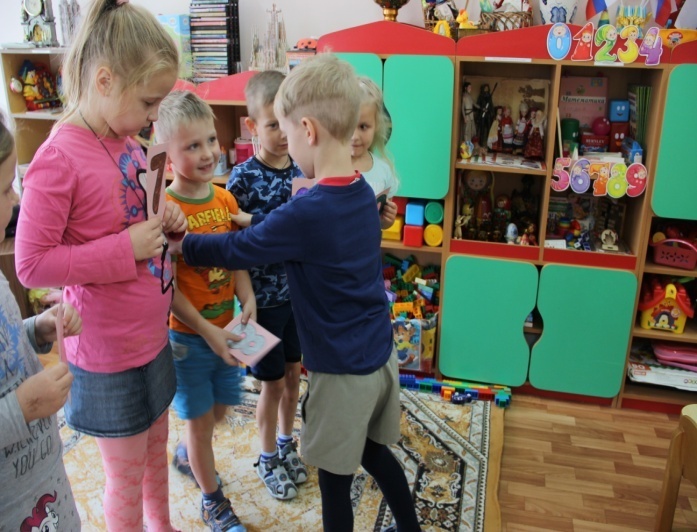 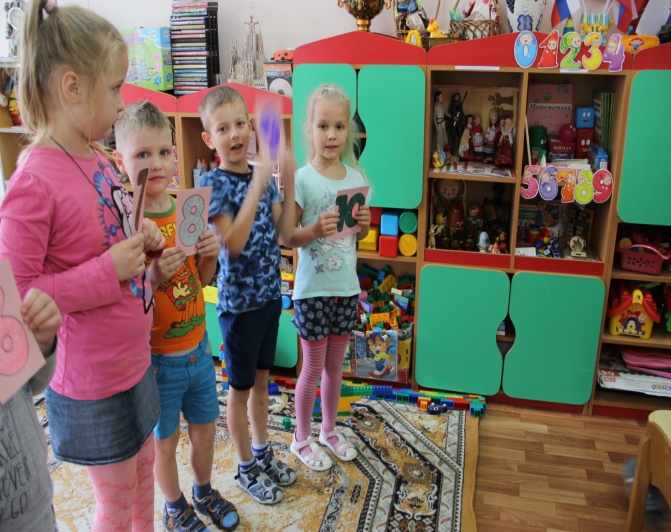 Задание №2  «Какая фигура лишняя»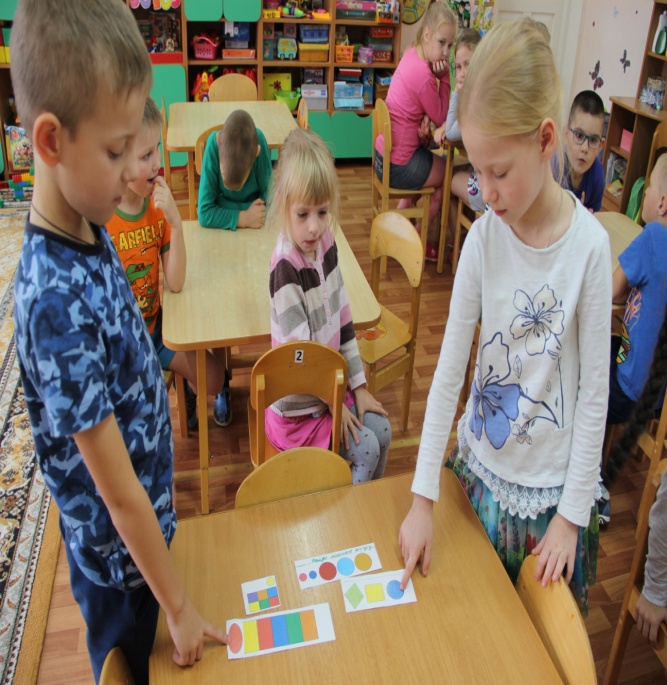 Задание №4 «Пляшущие человечки»( нужно выполнить движения по изображённой схеме)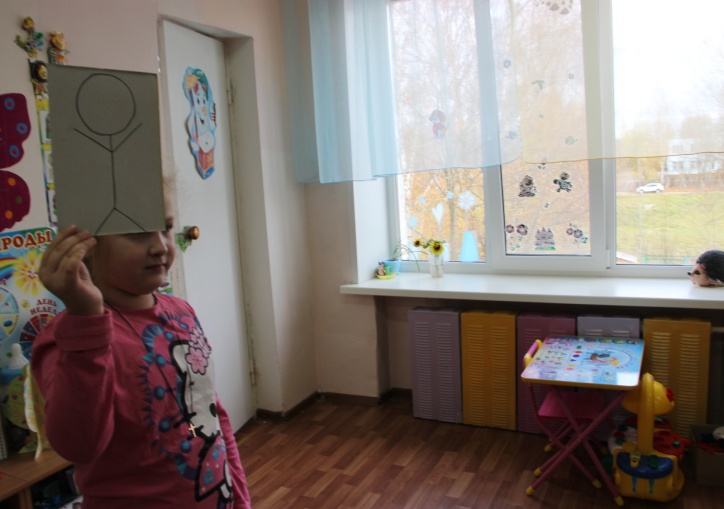 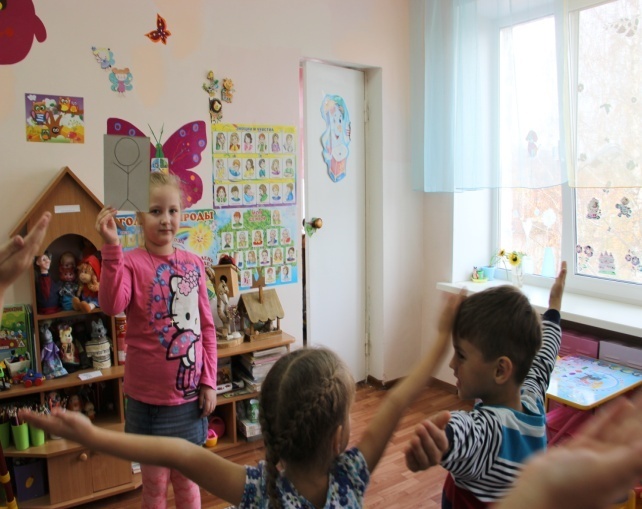 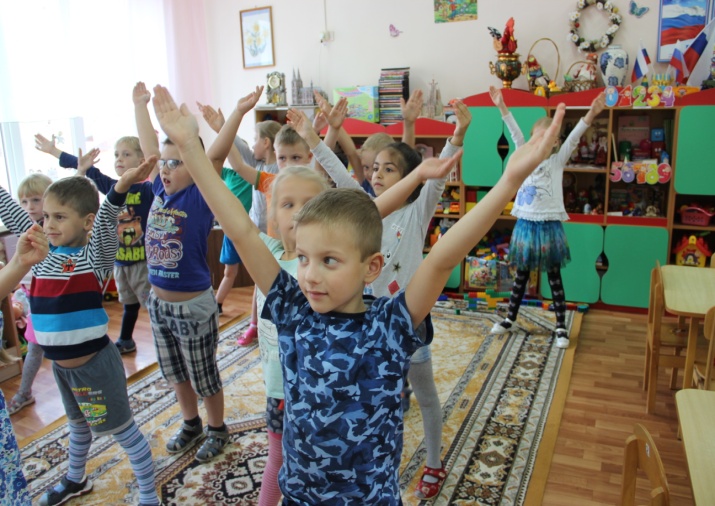 Задание №5 «Отгадай загадку» ( утро, вечер, день и ночь)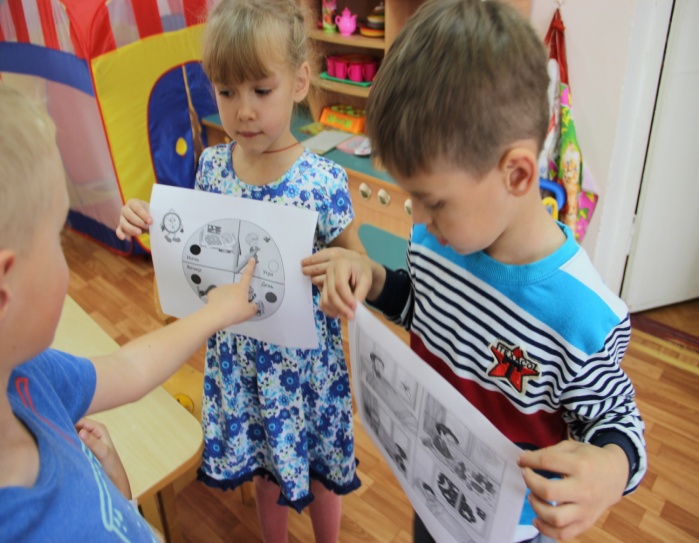 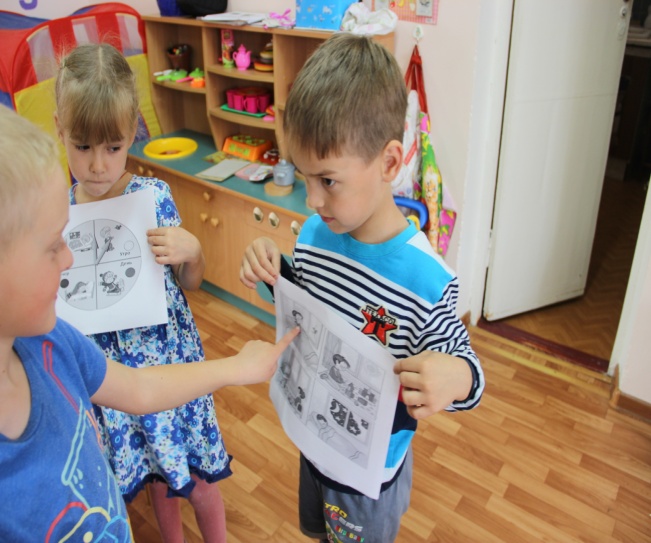 Задание №7 «Засели домик» (вспомнить состав числа 7)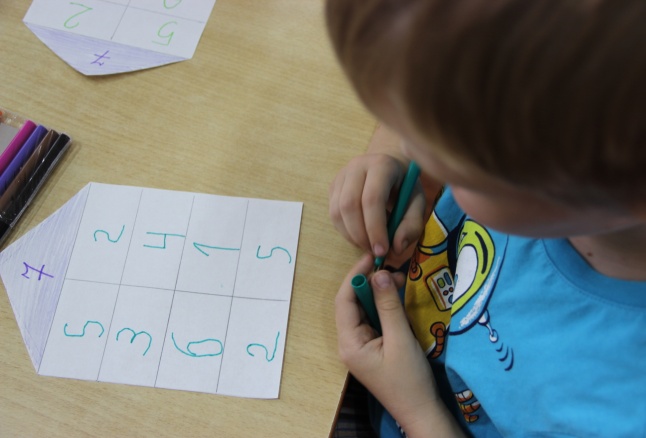 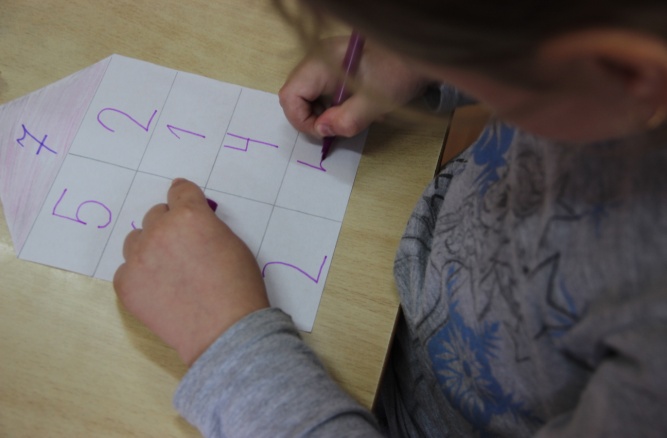 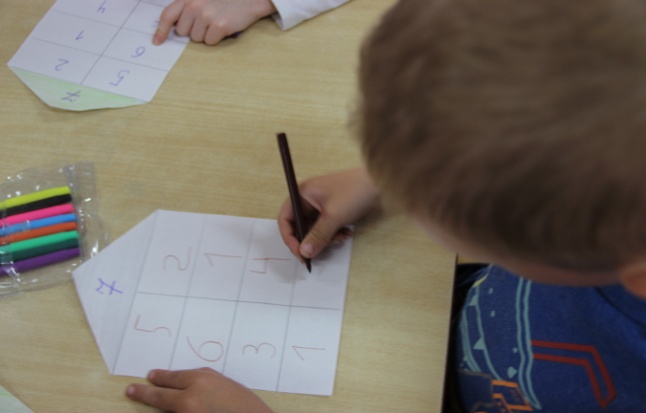 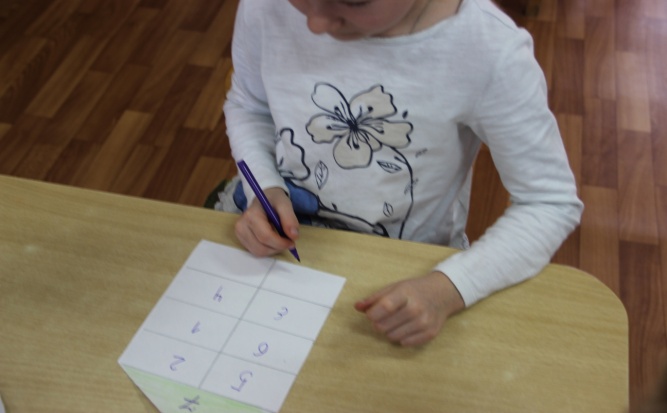 Дети после каждого правильно выполненного задания, возвращают на магнитную доску по одному козлёнку.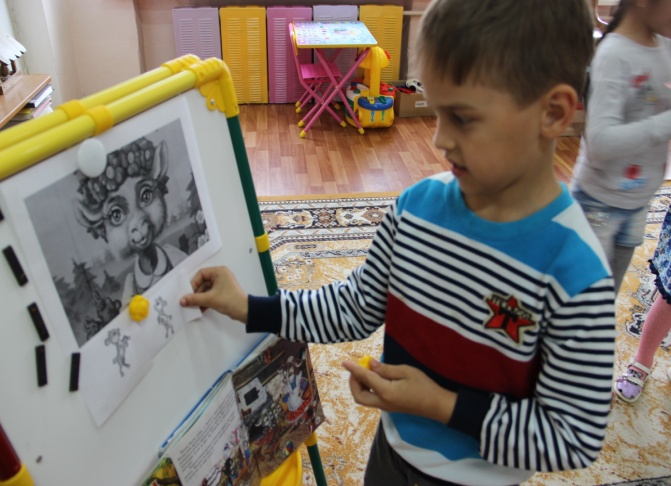 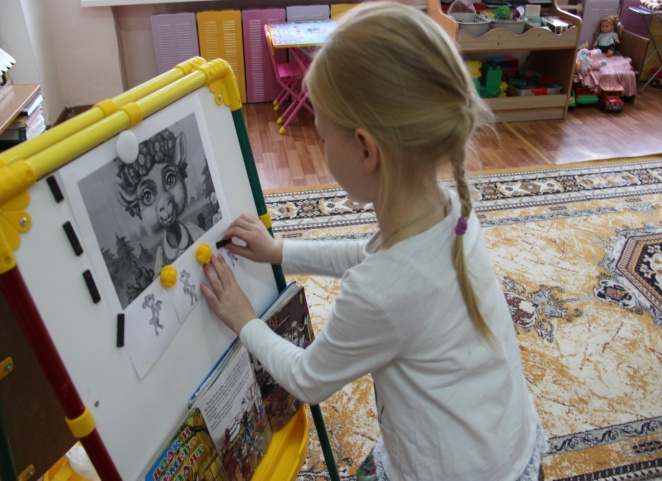 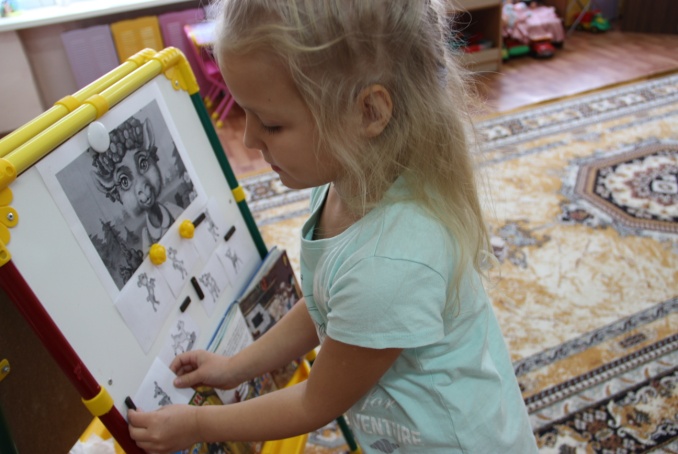 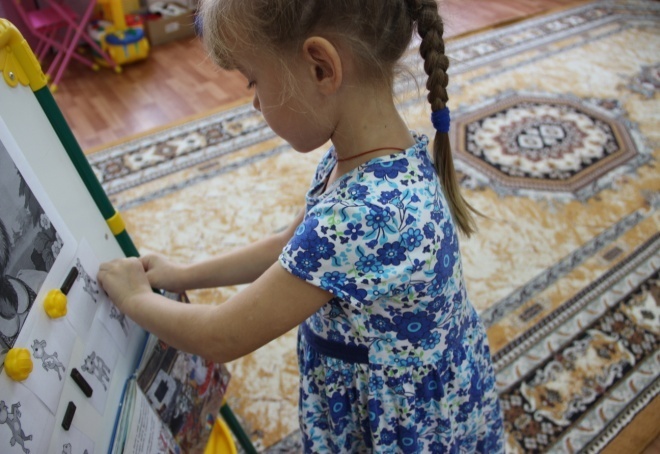 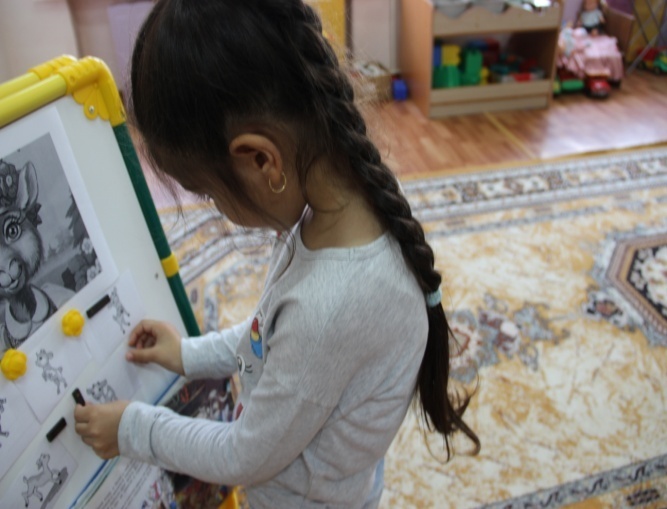 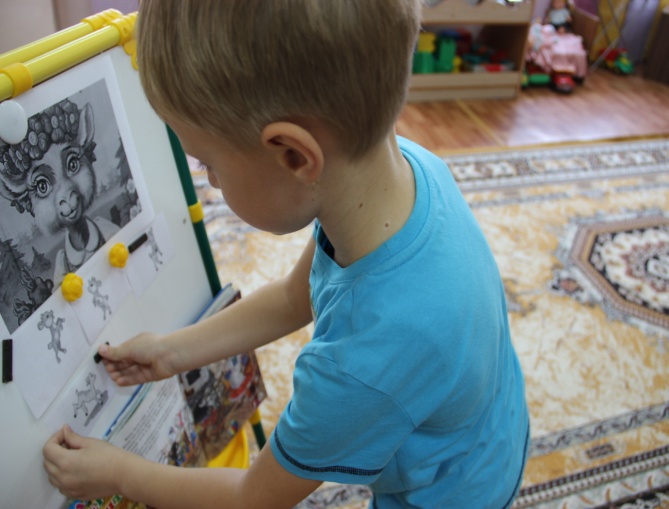 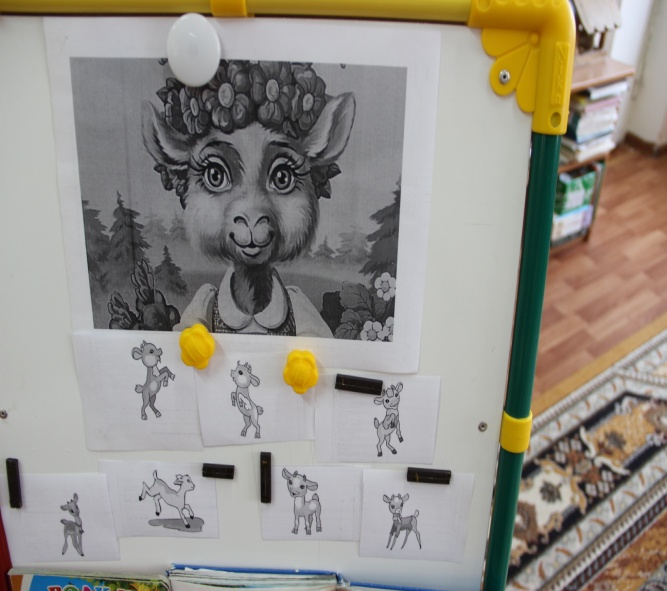 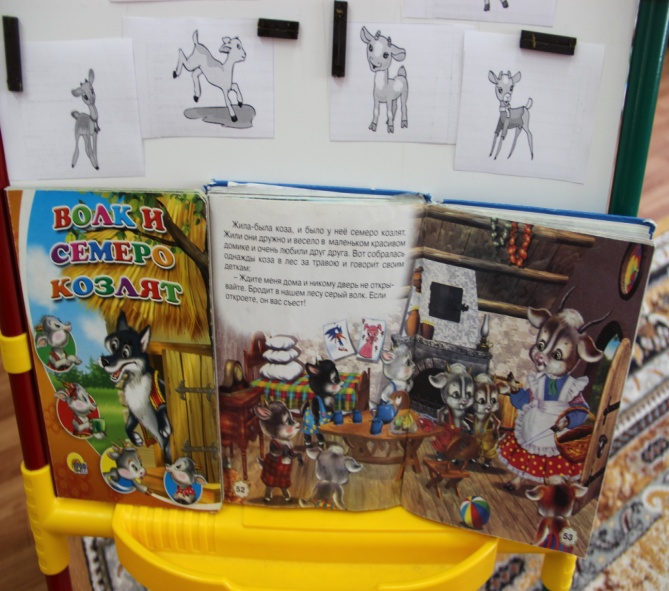 Итог занятия: рассматривание выставки книг и выполнение самостоятельных заданий для закрепления темы.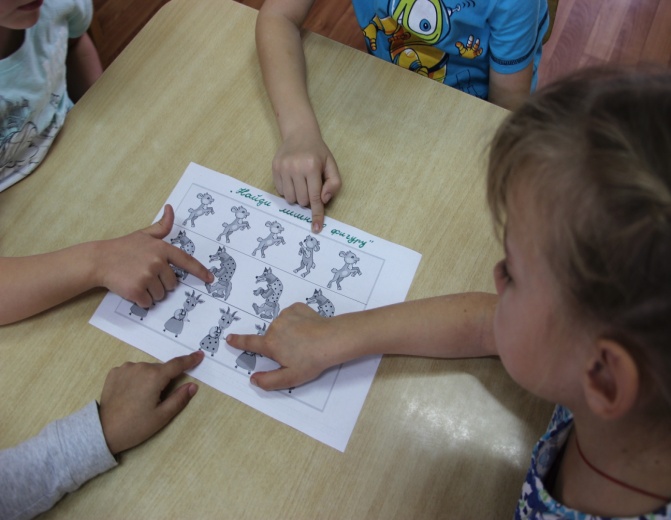 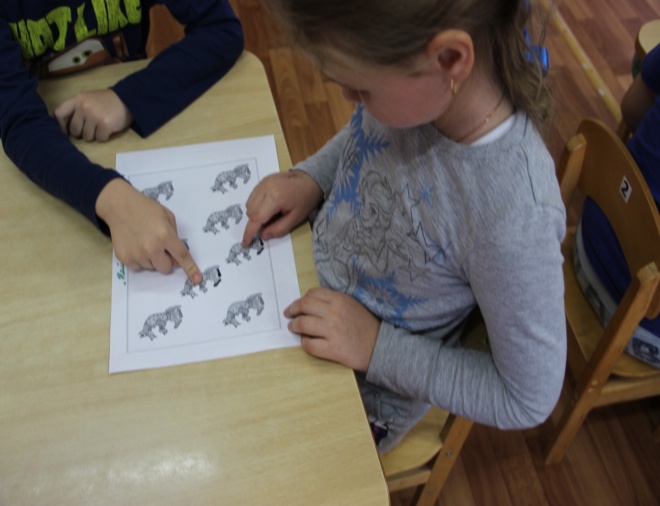 